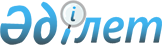 2021-2023 жылдарға арналған Шахтинск аймағындағы кенттер бюджеті туралы
					
			Мерзімі біткен
			
			
		
					Қарағанды облысы Шахтинск қалалық мәслихатының 2020 жылғы 24 желтоқсандағы № 1781/45 шешімі. Қазақстан Республикасының Әділет министрлігінде 2020 жылғы 30 желтоқсанда № 21966 болып тіркелді. Мерзімі өткендіктен қолданыс тоқтатылды
      Қазақстан Республикасының 2008 жылғы 4 желтоқсандағы Бюджет кодексіне, Қазақстан Республикасының 2001 жылғы 23 қаңтардағы "Қазақстан Республикасындағы жергілікті мемлекеттік басқару және өзін-өзі басқару туралы" Заңына сәйкес, қалалық мәслихат ШЕШІМ ЕТТІ:
      1. 2021-2023 жылдарға арналған қалалық бюджет тиісінше 1, 2 және 3 қосымшаларға сәйкес, оның ішінде 2021 жылға келесі көлемдерде бекітілсін:
      1) кірістер – 451 564 мың теңге, оның ішінде:
      салықтық түсімдер бойынша – 44 872 мың теңге;
      салықтық емес түсімдер бойынша – 66 мың теңге;
      трансферттердің түсімдері бойынша - 406 626 мың теңге;
      2) шығындар - 461 394 мың теңге;
      3) таза бюджеттік кредиттеу – 0 мың теңге:
      бюджеттік кредиттер – 0 мың теңге;
      бюджеттік кредиттерді өтеу – 0 мың теңге;
      4) қаржылық активтермен операциялар бойынша сальдо – 0 мың теңге:
      қаржы активтерін сатып алу – 0 мың теңге;
      мемлекеттің қаржы активтерін сатудан түсетін түсімдер – 0 мың теңге;
      5) бюджеттің дефициті (профициті) – -9 830 мың теңге;
      6) бюджет дефицитін (профицитін пайдалану) қаржыландыру – 9 830 мың теңге: 
      қарыздар түсімдері – 0 мың теңге;
      қарыздарды өтеу – 0 мың теңге;
      бюджет қаражаттарының пайдаланылған қалдықтары – 9 830 мың теңге.
      Ескерту. 1-тармақ жаңа редакцияда - Қарағанды облысы Шахтинск қалалық мәслихатының 23.12.2021 № 99/10 шешімімен (01.01.2021 бастап қолданысқа енеді).


      2. 2021 жылға арналған Шахтинск аймағының кенттері бюджеті құрамында Шахан кенті бюджеті 4–қосымшаға сәйкес, Долинка кенті бюджеті 5–қосымшаға сәйкес, Новодолинский кенті бюджеті 6–қосымшаға сәйкес кенттер бюджеттік бағдарламалары бойынша шығындар және кірістер қарастырылғаны ескерілсін.
      3. Осы шешім 2021 жылдың 1 қаңтарынан бастап қолданысқа енеді және ресми жариялауға жатады. 2021 жылға арналған кенттер бюджеті
      Ескерту. 1-қосымша жаңа редакцияда - Қарағанды облысы Шахтинск қалалық мәслихатының 23.12.2021 № 99/10 шешімімен (01.01.2021 бастап қолданысқа енеді). 2022 жылға арналған кенттер бюджеті 2023 жылға арналған кенттер бюджеті 2021 жылға арналған Шахан кенті бюджеті
      Ескерту. 4-қосымша жаңа редакцияда - Қарағанды облысы Шахтинск қалалық мәслихатының 04.11.2021 № 88/9 шешімімен (01.01.2021 бастап қолданысқа енеді). 2021 жылға арналған Долинка кенті бюджеті
      Ескерту. 5-қосымша жаңа редакцияда - Қарағанды облысы Шахтинск қалалық мәслихатының 04.11.2021 № 88/9 шешімімен (01.01.2021 бастап қолданысқа енеді). 2021 жылға арналған Новодолинский кенті бюджеті
      Ескерту. 6-қосымша жаңа редакцияда - Қарағанды облысы Шахтинск қалалық мәслихатының 23.12.2021 № 99/10 шешімімен (01.01.2021 бастап қолданысқа енеді).
					© 2012. Қазақстан Республикасы Әділет министрлігінің «Қазақстан Республикасының Заңнама және құқықтық ақпарат институты» ШЖҚ РМК
				
      сессия төрағасы

А. Омарбеков

      Шахтинск қалалық мәслихатының хатшысы

Ж. Мамерханова
Шахтинск қалалық мәслихатының
2020 жылғы 24 желтоқсаны № 1781/45
шешіміне 1 қосымша
Санаты
Санаты
Санаты
Санаты
Сомасы (мың теңге)
Сыныбы 
Сыныбы 
Сыныбы 
Сомасы (мың теңге)
Iшкi сыныбы
Iшкi сыныбы
Сомасы (мың теңге)
Атауы
Сомасы (мың теңге)
1
2
3
4
5
I. КІРІСТЕР
451 564
1
Салықтық түсімдер
44 872
01
Табыс салығы
1 669
2
Жеке табыс салығы
1 669
04
Меншiкке салынатын салықтар
43 203
1
Мүлiкке салынатын салықтар
760
3
Жерс алығы
1 999
4
Көлiк құралдарына салынатын салық
40 444
2
Салықты қемес түсiмдер
66
01
Мемлекеттік меншіктен түсетін кірістер
66
5
Мемлекет меншігіндегі мүлікті жалға беру дентүсетін кірістер
66
4
Трансферттердің түсімдері
406 626
02
Мемлекеттiк басқарудың жоғары тұрған органдарынан түсетiн трансферттер
406 626
3
Аудандардың (облыстық маңызы бар қаланың) бюджетінен трансферттер
406 626
Функционалдық топ 
Функционалдық топ 
Функционалдық топ 
Функционалдық топ 
Функционалдық топ 
Сомасы (мың теңге)
Функционалдық кіші топ
Функционалдық кіші топ
Функционалдық кіші топ
Функционалдық кіші топ
Сомасы (мың теңге)
Бюджеттік бағдарламалардың әкiмшiсi
Бюджеттік бағдарламалардың әкiмшiсi
Бюджеттік бағдарламалардың әкiмшiсi
Сомасы (мың теңге)
Бағдарлама
Бағдарлама
Сомасы (мың теңге)
Атауы
Сомасы (мың теңге)
II. Шығыстар
461 394
01
Жалпы сипаттағы мемлекеттiк қызметтер
198 034
1
Мемлекеттiк басқарудың жалпы функцияларын орындайтын өкiлдi, атқарушы және басқа органдар
198 034
124
Аудандық маңызы бар қала, ауыл, кент, ауылдық округ әкімінің аппараты
198 034
001
Аудандық маңызы бар қала, ауыл, кент, ауылдық округ
197 992
022
Мемлекеттік органның күрделі шығыстары
42 
07
Тұрғын үй-коммуналдық шаруашылық
172 939
3
Елді-мекендерді көркейту
172 939
124
Аудандық маңызы бар қала, ауыл, кент, ауылдық округ әкімінің аппараты
172 939
008
Елді мекендердегі көшелерді жарықтандыру
55 274
009
Елді мекендердің санитариясын қамтамасыз ету
6 309
011
Елді мекендерді абаттандыру мен көгалдандыру
111 356
12
Көлiк және коммуникация
79 700
1
Автомобиль көлiгi
79 700
124
Аудандық маңызы бар қала, ауыл, кент, ауылдық округ әкімінің аппараты
79 700
013
Аудандық маңызы бар қалаларда, ауылдарда, кенттерде, ауылдық округтерде автомобиль жолдарының жұмыс істеу інқам тамасыз ету
79 700
14
Борышқа қызмет көрсету
10 720
1
Борышқа қызмет көрсету
10 720
124
Аудандық маңызы бар қала, ауыл, кент, ауылдық округ әкімінің аппараты
10 720
042
Қаладағы ауданның, аудандық маңызы бар қаланың, ауылдың, кенттің, ауылдық округ әкімі аппаратының аудандық (облыстық маңызы бар қаланың) бюджеттен қарыздар бойынша сыйақылар мен өзге де төлемдерді төлеу бойынша борышына қызмет көрсету
10 720
15
Трансферттер
1
1
Трансферттер
1
124
Аудандық маңызы бар қала, ауыл, кент, ауылдық округ әкімінің аппараты
1
048
Пайдаланылмаған (толық пайдаланылмаған) нысаналы трансферттерді қайтару
1
Функционалдық топ
Функционалдық топ
Функционалдық топ
Функционалдық топ
Функционалдық топ
Сомасы (мың теңге)
Функционалдық кіші топ
Функционалдық кіші топ
Функционалдық кіші топ
Функционалдық кіші топ
Сомасы (мың теңге)
Бюджеттік бағдарламалардың әкiмшiсi
Бюджеттік бағдарламалардың әкiмшiсi
Бюджеттік бағдарламалардың әкiмшiсi
Сомасы (мың теңге)
Бағдарлама
Бағдарлама
Сомасы (мың теңге)
Атауы
Сомасы (мың теңге)
1
2
3
4
5
6
III. ТАЗА БЮДЖЕТТІК КРЕДИТТЕУ 
0
Функционалдық топ
Функционалдық топ
Функционалдық топ
Функционалдық топ
Функционалдық топ
Сомасы (мың теңге)
Функционалдық кіші топ
Функционалдық кіші топ
Функционалдық кіші топ
Функционалдық кіші топ
Сомасы (мың теңге)
Бюджеттік бағдарламалардың әкiмшiсi
Бюджеттік бағдарламалардың әкiмшiсi
Бюджеттік бағдарламалардың әкiмшiсi
Сомасы (мың теңге)
Бағдарлама
Бағдарлама
Сомасы (мың теңге)
Атауы
Сомасы (мың теңге)
1
2
3
4
5
6
IV.ҚАРЖЫ АКТИВТЕРІМЕН ОПЕРАЦИЯЛЫҚ САЛЬДО
0
Санаты
Санаты
Санаты
Санаты
Сомасы (мың теңге)
Сыныбы
Сыныбы
Сыныбы
Сомасы (мың теңге)
Iшкi сыныбы
Iшкi сыныбы
Сомасы (мың теңге)
Атауы
Сомасы (мың теңге)
1
2
3
4
5
V. БЮДЖЕТ тапшылығы (профициті)
-9 830
VI. БЮДЖЕТ тапшылығын қаржыландыру (профицитті пайдалану)
9 830
Санаты
Санаты
Санаты
Санаты
Сомасы (мың теңге)
Сыныбы
Сыныбы
Сыныбы
Сомасы (мың теңге)
Iшкi сыныбы
Iшкi сыныбы
Сомасы (мың теңге)
Iшкi сыныбы
Сомасы (мың теңге)
1
2
3
4
5
Қарыздар түсімі
0
Функционалдық топ
Функционалдық топ
Функционалдық топ
Функционалдық топ
Функционалдық топ
Сомасы (мың теңге)
Функционалдық кіші топ
Функционалдық кіші топ
Функционалдық кіші топ
Функционалдық кіші топ
Сомасы (мың теңге)
Бюджеттік бағдарламалардың әкiмшiсi
Бюджеттік бағдарламалардың әкiмшiсi
Бюджеттік бағдарламалардың әкiмшiсi
Сомасы (мың теңге)
Бағдарлама
Бағдарлама
Сомасы (мың теңге)
Атауы
Сомасы (мың теңге)
1
2
3
4
5
6
Қарыздарды өтеу
0
Санаты
Санаты
Санаты
Санаты
Сомасы (мың теңге)
Сыныбы
Сыныбы
Сыныбы
Сомасы (мың теңге)
Iшкi сыныбы
Iшкi сыныбы
Сомасы (мың теңге)
Атауы
Сомасы (мың теңге)
1
2
3
4
5
8
Бюджет қаражаттарының пайдаланылатын қалдықтары
9 830
01
Бюджет қаражаты қалдықтары
9 830
1
Бюджет қаражатының бос қалдықтары
9 830Шахтинск қалалық
мәслихатының
2020 жылғы 24
желтоқсандағы
№ 1781/45
Шешіміне 2 қосымша
Санаты
Санаты
Санаты
Санаты
Сомасы (мың теңге)
Сыныбы
Сыныбы
Сыныбы
Сомасы (мың теңге)
Iшкi сыныбы
Iшкi сыныбы
Сомасы (мың теңге)
Атауы
Сомасы (мың теңге)
1
2
3
4
5
I. КІРІСТЕР
428 468
1
Салықтық түсімдер
48 126
01
Табыс салығы
8 932
2
Жеке табыс салығы
8 932
04
Меншiкке салынатын салықтар
39 194
1
Мүлiкке салынатын салықтар
523
3
Жер салығы
2 696
4
Көлiк құралдарына салынатын салық
35 975
2
Салықтық емес түсiмдер
66
01
Мемлекеттік меншіктен түсетін кірістер
66
5
Мемлекет меншігіндегі мүлікті жалға беруден түсетін кірістер
66
4
Трансферттердің түсімдері
380 276
02
Мемлекеттiк басқарудың жоғары тұрған органдарынан түсетiн трансферттер
380 276
3
Аудандардың (облыстық маңызы бар қаланың) бюджетінен трансферттер
380 276
Функционалдық топ
Функционалдық топ
Функционалдық топ
Функционалдық топ
Функционалдық топ
Сомасы (мың теңге)
 Функционалдық кіші топ
 Функционалдық кіші топ
 Функционалдық кіші топ
 Функционалдық кіші топ
Сомасы (мың теңге)
Бюджеттік бағдарламалардың әкiмшiсi
Бюджеттік бағдарламалардың әкiмшiсi
Бюджеттік бағдарламалардың әкiмшiсi
Сомасы (мың теңге)
Бағдарлама
Бағдарлама
Сомасы (мың теңге)
Атауы
Сомасы (мың теңге)
II. Шығыстар
428 468
01
Жалпы сипаттағы мемлекеттiк қызметтер 
185 478
1
Мемлекеттiк басқарудың жалпы функцияларын орындайтын өкiлдi, атқарушы және басқа органдар
185 478
124
Аудандық маңызы бар қала, ауыл, кент, ауылдық округ әкімінің аппараты
185 478
001
Аудандық маңызы бар қала, ауыл, кент, ауылдық округ әкімінің қызметін қамтамасыз ету жөніндегі қызметтер
185 436
022
Мемлекеттік органның күрделі шығыстары
42
07
Тұрғын үй-коммуналдық шаруашылық
145 715
3
Елді-мекендерді көркейту
145 715
124
Аудандық маңызы бар қала, ауыл, кент, ауылдық округ әкімінің аппараты
145 715
008
Елді мекендердегі көшелерді жарықтандыру
52 511
009
Елді мекендердің санитариясын қамтамасыз ету
5 737
011
Елді мекендерді абаттандыру мен көгалдандыру
87 467
12
Көлiк және коммуникация
86 555
1
Автомобиль көлiгi
86 555
124
Аудандық маңызы бар қала, ауыл, кент, ауылдық округ әкімінің аппараты
86 555
013
Аудандық маңызы бар қалаларда, ауылдарда, кенттерде, ауылдық округтерде автомобиль жолдарының жұмыс істеуін қамтамасыз ету
86 555
14
Борышқа қызмет көрсету
10 720
1
Борышқа қызмет көрсету
10 720
124
Аудандық маңызы бар қала, ауыл, кент, ауылдық округ әкімінің аппараты
10 720
042
Қаладағы ауданның, аудандық маңызы бар қаланың, ауылдың, кенттің, ауылдық округ әкімі аппаратының аудандық (облыстық маңызы бар қаланың) бюджеттен қарыздар бойынша сыйақылар мен өзге де төлемдерді төлеу бойынша борышына қызмет көрсету
10 720
Функционалдық топ
Функционалдық топ
Функционалдық топ
Функционалдық топ
Функционалдық топ
Сомасы (мың теңге)
Функционалдық кіші топ
Функционалдық кіші топ
Функционалдық кіші топ
Функционалдық кіші топ
Сомасы (мың теңге)
Бюджеттік бағдарламалардың әкiмшiсi
Бюджеттік бағдарламалардың әкiмшiсi
Бюджеттік бағдарламалардың әкiмшiсi
Сомасы (мың теңге)
Бағдарлама
Бағдарлама
Сомасы (мың теңге)
Атауы
Сомасы (мың теңге)
1
2
3
4
5
6
III. ТАЗА БЮДЖЕТТІК КРЕДИТТЕУ 
0
Функционалдық топ
Функционалдық топ
Функционалдық топ
Функционалдық топ
Функционалдық топ
Сомасы (мың теңге)
Функционалдық кіші топ
Функционалдық кіші топ
Функционалдық кіші топ
Функционалдық кіші топ
Сомасы (мың теңге)
Бюджеттік бағдарламалардың әкiмшiсi
Бюджеттік бағдарламалардың әкiмшiсi
Бюджеттік бағдарламалардың әкiмшiсi
Сомасы (мың теңге)
Бағдарлама
Бағдарлама
Сомасы (мың теңге)
Атауы
Сомасы (мың теңге)
1
2
3
4
5
6
IV.ҚАРЖЫ АКТИВТЕРІМЕН ОПЕРАЦИЯЛЫҚ САЛЬДО
0
Санаты
Санаты
Санаты
Санаты
Сомасы (мың теңге)
Сыныбы
Сыныбы
Сыныбы
Сомасы (мың теңге)
Iшкi сыныбы
Iшкi сыныбы
Сомасы (мың теңге)
Атауы
Сомасы (мың теңге)
1
2
3
4
5
V. БЮДЖЕТ тапшылығы (профициті)
0
VI. БЮДЖЕТ тапшылығын қаржыландыру (профицитті пайдалану)
0
Санаты
Санаты
Санаты
Санаты
Сомасы (мың теңге)
Сыныбы
Сыныбы
Сыныбы
Сомасы (мың теңге)
Iшкi сыныбы
Iшкi сыныбы
Сомасы (мың теңге)
Атауы
Сомасы (мың теңге)
1
2
3
4
5
Қарыздар түсімі
0
Функционалдық топ
Функционалдық топ
Функционалдық топ
Функционалдық топ
Функционалдық топ
Сомасы (мың теңге)
Функционалдық кіші топ
Функционалдық кіші топ
Функционалдық кіші топ
Функционалдық кіші топ
Сомасы (мың теңге)
Бюджеттік бағдарламалардың әкiмшiсi
Бюджеттік бағдарламалардың әкiмшiсi
Бюджеттік бағдарламалардың әкiмшiсi
Сомасы (мың теңге)
Бағдарлама
Бағдарлама
Сомасы (мың теңге)
Атауы
Сомасы (мың теңге)
1
2
3
4
5
6
Қарыздарды өтеу 
0
Санаты
Санаты
Санаты
Санаты
Сомасы (мың теңге)
Сыныбы
Сыныбы
Сыныбы
Сомасы (мың теңге)
Iшкi сыныбы
Iшкi сыныбы
Сомасы (мың теңге)
Атауы
Сомасы (мың теңге)
1
2
3
4
5
8
Бюджет қаражаттарының пайдаланылатын қалдықтары
0
01
Бюджет қаражаты қалдықтары
0
1
Бюджет қаражатының бос қалдықтары
0Шахтинск қалалық
мәслихатының
2020 жылғы 24
желтоқсандағы
№ 1781/45
Шешіміне 3 қосымша
Санаты
Санаты
Санаты
Санаты
Сомасы (мың теңге)
Сыныбы
Сыныбы
Сыныбы
Сомасы (мың теңге)
Iшкi сыныбы
Iшкi сыныбы
Сомасы (мың теңге)
Атауы
Сомасы (мың теңге)
1
2
3
4
5
I. КІРІСТЕР
428 468
1
Салықтық түсімдер
48 126
01
Табыс салығы
8 932
2
Жеке табыс салығы
8 932
04
Меншiкке салынатын салықтар
39 194
1
Мүлiкке салынатын салықтар
523
3
Жер салығы
2 696
4
Көлiк құралдарына салынатын салық
35 975
2
Салықтық емес түсiмдер
66
01
Мемлекеттік меншіктен түсетін кірістер
66
5
Мемлекет меншігіндегі мүлікті жалға беруден түсетін кірістер
66
4
Трансферттердің түсімдері
380 276
02
Мемлекеттiк басқарудың жоғары тұрған органдарынан түсетiн трансферттер
380 276
3
Аудандардың (облыстық маңызы бар қаланың) бюджетінен трансферттер
380 276
Функционалдық топ
Функционалдық топ
Функционалдық топ
Функционалдық топ
Функционалдық топ
Сомасы (мың теңге)
 Функционалдық кіші топ
 Функционалдық кіші топ
 Функционалдық кіші топ
 Функционалдық кіші топ
Сомасы (мың теңге)
Бюджеттік бағдарламалардың әкiмшiсi
Бюджеттік бағдарламалардың әкiмшiсi
Бюджеттік бағдарламалардың әкiмшiсi
Сомасы (мың теңге)
Бағдарлама
Бағдарлама
Сомасы (мың теңге)
Атауы
Сомасы (мың теңге)
II. Шығыстар
428 468
01
Жалпы сипаттағы мемлекеттiк қызметтер 
185 478
1
Мемлекеттiк басқарудың жалпы функцияларын орындайтын өкiлдi, атқарушы және басқа органдар
185 478
124
Аудандық маңызы бар қала, ауыл, кент, ауылдық округ әкімінің аппараты
185 478
001
Аудандық маңызы бар қала, ауыл, кент, ауылдық округ әкімінің қызметін қамтамасыз ету жөніндегі қызметтер
185 436
022
Мемлекеттік органның күрделі шығыстары
42
07
Тұрғын үй-коммуналдық шаруашылық
145 715
3
Елді-мекендерді көркейту
145 715
124
Аудандық маңызы бар қала, ауыл, кент, ауылдық округ әкімінің аппараты
145 715
008
Елді мекендердегі көшелерді жарықтандыру
52 511
009
Елді мекендердің санитариясын қамтамасыз ету
5 737
011
Елді мекендерді абаттандыру мен көгалдандыру
87 467
12
Көлiк және коммуникация
86 555
1
Автомобиль көлiгi
86 555
124
Аудандық маңызы бар қала, ауыл, кент, ауылдық округ әкімінің аппараты
86 555
013
Аудандық маңызы бар қалаларда, ауылдарда, кенттерде, ауылдық округтерде автомобиль жолдарының жұмыс істеуін қамтамасыз ету
86 555
14
Борышқа қызмет көрсету
10 720
1
Борышқа қызмет көрсету
10 720
124
Аудандық маңызы бар қала, ауыл, кент, ауылдық округ әкімінің аппараты
10 720
042
Қаладағы ауданның, аудандық маңызы бар қаланың, ауылдың, кенттің, ауылдық округ әкімі аппаратының аудандық (облыстық маңызы бар қаланың) бюджеттен қарыздар бойынша сыйақылар мен өзге де төлемдерді төлеу бойынша борышына қызмет көрсету
10 720
Функционалдық топ
Функционалдық топ
Функционалдық топ
Функционалдық топ
Функционалдық топ
Сомасы (мың теңге)
Функционалдық кіші топ
Функционалдық кіші топ
Функционалдық кіші топ
Функционалдық кіші топ
Сомасы (мың теңге)
Бюджеттік бағдарламалардың әкiмшiсi
Бюджеттік бағдарламалардың әкiмшiсi
Бюджеттік бағдарламалардың әкiмшiсi
Сомасы (мың теңге)
Бағдарлама
Бағдарлама
Сомасы (мың теңге)
Атауы
Сомасы (мың теңге)
1
2
3
4
5
6
III. ТАЗА БЮДЖЕТТІК КРЕДИТТЕУ 
0
Функционалдық топ
Функционалдық топ
Функционалдық топ
Функционалдық топ
Функционалдық топ
Сомасы (мың теңге)
Функционалдық кіші топ
Функционалдық кіші топ
Функционалдық кіші топ
Функционалдық кіші топ
Сомасы (мың теңге)
Бюджеттік бағдарламалардың әкiмшiсi
Бюджеттік бағдарламалардың әкiмшiсi
Бюджеттік бағдарламалардың әкiмшiсi
Сомасы (мың теңге)
Бағдарлама
Бағдарлама
Сомасы (мың теңге)
Атауы
Сомасы (мың теңге)
1
2
3
4
5
6
IV.ҚАРЖЫ АКТИВТЕРІМЕН ОПЕРАЦИЯЛЫҚ САЛЬДО
0
Санаты
Санаты
Санаты
Санаты
Сомасы (мың теңге)
Сыныбы
Сыныбы
Сыныбы
Сомасы (мың теңге)
Iшкi сыныбы
Iшкi сыныбы
Сомасы (мың теңге)
Атауы
Сомасы (мың теңге)
1
2
3
4
5
V. БЮДЖЕТ тапшылығы (профициті)
0
VI. БЮДЖЕТ тапшылығын қаржыландыру (профицитті пайдалану)
0
Санаты
Санаты
Санаты
Санаты
Сомасы (мың теңге)
Сыныбы
Сыныбы
Сыныбы
Сомасы (мың теңге)
Iшкi сыныбы
Iшкi сыныбы
Сомасы (мың теңге)
Атауы
Сомасы (мың теңге)
1
2
3
4
5
Қарыздар түсімі
0
Функционалдық топ
Функционалдық топ
Функционалдық топ
Функционалдық топ
Функционалдық топ
Сомасы (мың теңге)
Функционалдық кіші топ
Функционалдық кіші топ
Функционалдық кіші топ
Функционалдық кіші топ
Сомасы (мың теңге)
Бюджеттік бағдарламалардың әкiмшiсi
Бюджеттік бағдарламалардың әкiмшiсi
Бюджеттік бағдарламалардың әкiмшiсi
Сомасы (мың теңге)
Бағдарлама
Бағдарлама
Сомасы (мың теңге)
Атауы
Сомасы (мың теңге)
1
2
3
4
5
6
Қарыздарды өтеу 
0
Санаты
Санаты
Санаты
Санаты
Сомасы (мың теңге)
Сыныбы
Сыныбы
Сыныбы
Сомасы (мың теңге)
Iшкi сыныбы
Iшкi сыныбы
Сомасы (мың теңге)
Атауы
Сомасы (мың теңге)
1
2
3
4
5
8
Бюджет қаражаттарының пайдаланылатын қалдықтары
0
01
Бюджет қаражаты қалдықтары
0
1
Бюджет қаражатының бос қалдықтары
0Шахтинск қалалық мәслихатының
2020 жылғы 24 желтоқсаны №
1781/45
шешіміне 4 қосымша
Санаты
Санаты
Санаты
Санаты
Сомасы (мың теңге)
Сыныбы
Сыныбы
Сыныбы
Сомасы (мың теңге)
Iшкi сыныбы
Iшкi сыныбы
Сомасы (мың теңге)
Атауы
Сомасы (мың теңге)
1
2
3
4
5
I. КІРІСТЕР
217 780
1
Салықтық түсімдер
15 390
01
Табыс салығы
102
2
Жеке табыс салығы
102
04
Меншiкке салынатын салықтар
15 288
1
Мүлiкке салынатын салықтар
280
3
Жер салығы
97
4
Көлiк құралдарына салынатын салық
14 911
4
Трансферттердің түсімдері
202 390
02
Мемлекеттiк басқарудың жоғары тұрған органдарынан түсетiн трансферттер
202 390
3
Аудандардың (облыстық маңызы бар қаланың) бюджетінен трансферттер
202 390
Функционалдық топ
Функционалдық топ
Функционалдық топ
Функционалдық топ
Функционалдық топ
Сомасы (мың теңге)
Функционалдық кіші топ
Функционалдық кіші топ
Функционалдық кіші топ
Функционалдық кіші топ
Сомасы (мың теңге)
Бюджеттік бағдарламалардың әкiмшiсi
Бюджеттік бағдарламалардың әкiмшiсi
Бюджеттік бағдарламалардың әкiмшiсi
Сомасы (мың теңге)
Бағдарлама
Бағдарлама
Сомасы (мың теңге)
Атауы
Сомасы (мың теңге)
ШЫҒЫСТАР
221 480
01
Жалпы сипаттағы мемлекеттiк қызметтер
72 642
1
Мемлекеттiк басқарудың жалпы функцияларын орындайтын өкiлдi, атқарушы және басқа органдар
72 642
124
Аудандық маңызы бар қала, ауыл, кент, ауылдық округ әкімінің аппараты
72 642
001
Аудандық маңызы бар қала, ауыл, кент, ауылдық округ әкімінің қызметін қамтамасыз ету жөніндегі қызметтер
72 642
07
Тұрғын үй-коммуналдық шаруашылық
106 716
3
Елді-мекендерді көркейту
106 716
124
Аудандық маңызы бар қала, ауыл, кент, ауылдық округ әкімінің аппараты
106 716
008
Елді мекендердегі көшелерді жарықтандыру
31 260
009
Елді мекендердің санитариясын қамтамасыз ету
1 199
011
Елді мекендердіабаттандыру мен көгалдандыру
74 257
12
Көлiк және коммуникация
35 592
1
Автомобиль көлiгi
35 592
124
Аудандық маңызы бар қала, ауыл, кент, ауылдық округ әкімінің аппараты
35 592 
013
Аудандық маңызы бар қалаларда, ауылдарда, кенттерде, ауылдық округтерде автомобиль жолдарының жұмыс істеуін қамтамасыз ету
35 592
14
Борышқа қызмет көрсету
6 530
1
Борышқа қызмет көрсету
6 530
124
Аудандық маңызы бар қала, ауыл, кент, ауылдық округ әкімінің аппараты
6 530
042
Қаладағы ауданның, аудандық маңызы бар қаланың, ауылдың, кенттің, ауылдық округ әкімі аппаратының аудандық (облыстық маңызы бар қаланың) бюджеттен қарыздар бойынша сыйақылар мен өзге де төлемдерді төлеу бойынша борышына қызмет көрсету
6 530
Функционалдық топ
Функционалдық топ
Функционалдық топ
Функционалдық топ
Функционалдық топ
Сомасы (мың теңге)
Функционалдық кіші топ
Функционалдық кіші топ
Функционалдық кіші топ
Функционалдық кіші топ
Сомасы (мың теңге)
Бюджеттік бағдарламалардың әкiмшiсi
Бюджеттік бағдарламалардың әкiмшiсi
Бюджеттік бағдарламалардың әкiмшiсi
Сомасы (мың теңге)
Бағдарлама
Бағдарлама
Сомасы (мың теңге)
Атауы
Сомасы (мың теңге)
1
2
3
4
5
6
III. ТАЗА БЮДЖЕТТІК КРЕДИТТЕУ 
0
Функционалдық топ
Функционалдық топ
Функционалдық топ
Функционалдық топ
Функционалдық топ
Сомасы (мың теңге)
Функционалдық кіші топ
Функционалдық кіші топ
Функционалдық кіші топ
Функционалдық кіші топ
Сомасы (мың теңге)
Бюджеттік бағдарламалардың әкiмшiсi
Бюджеттік бағдарламалардың әкiмшiсi
Бюджеттік бағдарламалардың әкiмшiсi
Сомасы (мың теңге)
Бағдарлама Атауы
Бағдарлама Атауы
Сомасы (мың теңге)
Атауы
Сомасы (мың теңге)
1
2
3
4
5
6
IV.ҚАРЖЫ АКТИВТЕРІМЕН ОПЕРАЦИЯЛЫҚ САЛЬДО
0
Санаты
Санаты
Санаты
Санаты
Сомасы (мың теңге)
Сыныбы
Сыныбы
Сыныбы
Сомасы (мың теңге)
Iшкi сыныбы
Iшкi сыныбы
Сомасы (мың теңге)
Атауы
Сомасы (мың теңге)
1
2
3
4
5
V. БЮДЖЕТ тапшылығы (профициті)
-3 700
VI. БЮДЖЕТ тапшылығын қаржыландыру (профицитті пайдалану)
3 700
Санаты
Санаты
Санаты
Санаты
Сомасы (мың теңге)
Сыныбы
Сыныбы
Сыныбы
Сомасы (мың теңге)
Iшкi сыныбы
Iшкi сыныбы
Сомасы (мың теңге)
Атауы
Сомасы (мың теңге)
1
2
3
4
5
Қарыздар түсімі
0
Функционалдық топ
Функционалдық топ
Функционалдық топ
Функционалдық топ
Функционалдық топ
Сомасы (мың теңге)
Функционалдық кіші топ
Функционалдық кіші топ
Функционалдық кіші топ
Функционалдық кіші топ
Сомасы (мың теңге)
Бюджеттік бағдарламалардың әкiмшiсi
Бюджеттік бағдарламалардың әкiмшiсi
Бюджеттік бағдарламалардың әкiмшiсi
Сомасы (мың теңге)
Бағдарлама
Бағдарлама
Сомасы (мың теңге)
Атауы
Сомасы (мың теңге)
1
2
3
4
5
6
Қарыздарды өтеу
0
Санаты
Санаты
Санаты
Санаты
Сомасы (мың теңге)
Сыныбы
Сыныбы
Сыныбы
Сомасы (мың теңге)
Iшкi сыныбы
Iшкi сыныбы
Сомасы (мың теңге)
Атауы
Сомасы (мың теңге)
1
2
3
4
5
8
Бюджет қаражаттарының пайдаланылатын қалдықтары
3 700
01
Бюджет қаражаты қалдықтары
3 700
1
Бюджет қаражатының бос қалдықтары
3 700Шахтинск қалалық мәслихатының
2020 жылғы 24 желтоқсаны №
1781/45
шешіміне 5 қосымша
Санаты
Санаты
Санаты
Санаты
Сомасы (мың теңге)
Сыныбы
Сыныбы
Сыныбы
Сомасы (мың теңге)
Iшкi сыныбы
Iшкi сыныбы
Сомасы (мың теңге)
Атауы
Сомасы (мың теңге)
1
2
3
4
5
I. КІРІСТЕР
117 411
1
Салық тықтүсімдер
9 592
01
Табыс салығы
23 
2
Жеке табыс салығы
23
04
Меншiкке салынатын салықтар
9 569
1
Мүлiкке салынатын салықтар
223
3
Жер салығы
248
4
Көлiк құралдарына салынатын салық
9 098
2
Салықтық емес түсiмдер
66
01
Мемлекеттік меншіктен түсетін кірістер
66
5
Мемлекет меншігіндегі мүлікті жалға беруден түсетін кірістер
66
4
Трансферттердің түсімдері
107 753
02
Мемлекеттiк басқарудың жоғары тұрған органдарынан түсетiн трансферттер
107 753
3
Аудандардың (облыстық маңызы бар қаланың) бюджетінен трансферттер
107 753
Функционалдық топ
Функционалдық топ
Функционалдық топ
Функционалдық топ
Функционалдық топ
Сомасы (мың теңге)
Функционалдық кіші топ
Функционалдық кіші топ
Функционалдық кіші топ
Функционалдық кіші топ
Сомасы (мың теңге)
Бюджеттік бағдарламалардың әкiмшiсi
Бюджеттік бағдарламалардың әкiмшiсi
Бюджеттік бағдарламалардың әкiмшiсi
Сомасы (мың теңге)
Бағдарлама
Бағдарлама
Сомасы (мың теңге)
Атауы
Сомасы (мың теңге)
ШЫҒЫСТАР
118 540
01
Жалпысипаттағымемлекеттiкқызметтер
60 159
1
Мемлекеттiк басқарудың жалпы функцияларын орындайтын өкiлдi, атқарушы және басқа органдар
60 159
124
Аудандықмаңызы бар қала, ауыл, кент, ауылдық округ әкімінің аппараты
60 159
001
Аудандықмаңызы бар қала, ауыл, кент, ауылдық округ әкімініңқызметінқамтамасызетужөніндегіқызметтер
60 117
022
Мемлекеттік органның күрделі шығыстары
42
07
Тұрғын үй-коммуналдық шаруашылық
21 942
3
Елді-мекендерді көркейту
21 942
124
Аудандық маңызы бар қала, ауыл, кент, ауылдық округ әкімінің аппараты
21 942
008
Елді мекендердегі көшелерді жарықтандыру
10 598
009
Елді мекендердің санитариясын қамтамасыз ету
4 111
011
Елді мекендердіабаттандыру мен көгалдандыру
7 233
12
Көлiкжәне коммуникация
36 439
1
Автомобиль көлiгi
36 439
124
Аудандық маңызы бар қала, ауыл, кент, ауылдық округ әкімінің аппараты
36 439
013
Аудандық маңызы бар қалаларда, ауылдарда, кенттерде, ауылдық округтерде автомобиль жолдарының жұмыс істеуін қамтамасыз ету
36 439
Функционалдық топ
Функционалдық топ
Функционалдық топ
Функционалдық топ
Функционалдық топ
Сомасы (мың теңге)
Функционалдық кіші топ
Функционалдық кіші топ
Функционалдық кіші топ
Функционалдық кіші топ
Сомасы (мың теңге)
Бюджеттік бағдарламалардың әкiмшiсi
Бюджеттік бағдарламалардың әкiмшiсi
Бюджеттік бағдарламалардың әкiмшiсi
Сомасы (мың теңге)
Бағдарлама
Бағдарлама
Сомасы (мың теңге)
Атауы
Сомасы (мың теңге)
1
2
3
4
5
6
III. ТАЗА БЮДЖЕТТІК КРЕДИТТЕУ 
0
Функционалдық топ
Функционалдық топ
Функционалдық топ
Функционалдық топ
Функционалдық топ
Сомасы (мың теңге)
Функционалдық кіші топ
Функционалдық кіші топ
Функционалдық кіші топ
Функционалдық кіші топ
Сомасы (мың теңге)
Бюджеттік бағдарламалардың әкiмшiсi
Бюджеттік бағдарламалардың әкiмшiсi
Бюджеттік бағдарламалардың әкiмшiсi
Сомасы (мың теңге)
Бағдарлама
Бағдарлама
Сомасы (мың теңге)
Атауы
Сомасы (мың теңге)
1
2
3
4
5
6
IV.ҚАРЖЫ АКТИВТЕРІМЕН ОПЕРАЦИЯЛЫҚ САЛЬДО
0
Санаты
Санаты
Санаты
Санаты
Сомасы (мың теңге)
Сыныбы
Сыныбы
Сыныбы
Сомасы (мың теңге)
Iшкi сыныбы
Iшкi сыныбы
Сомасы (мың теңге)
Атауы
Сомасы (мың теңге)
1
2
3
4
5
V. БЮДЖЕТ тапшылығы (профициті)
-1 129
VI. БЮДЖЕТ тапшылығын қаржыландыру (профицитті пайдалану)
1 129
Санаты
Санаты
Санаты
Санаты
Сомасы (мың теңге)
Сыныбы
Сыныбы
Сыныбы
Сомасы (мың теңге)
Iшкi сыныбы
Iшкi сыныбы
Сомасы (мың теңге)
Атауы
Сомасы (мың теңге)
1
2
3
4
5
Қарыздар түсімі
0
Функционалдық топ
Функционалдық топ
Функционалдық топ
Функционалдық топ
Функционалдық топ
Сомасы (мың теңге)
Функционалдық кіші топ
Функционалдық кіші топ
Функционалдық кіші топ
Функционалдық кіші топ
Сомасы (мың теңге)
Бюджеттік бағдарламалардың әкiмшiсi
Бюджеттік бағдарламалардың әкiмшiсi
Бюджеттік бағдарламалардың әкiмшiсi
Сомасы (мың теңге)
Бағдарлама
Бағдарлама
Сомасы (мың теңге)
Атауы
Сомасы (мың теңге)
1
2
3
4
5
6
Қарыздарды өтеу
0
Санаты
Санаты
Санаты
Санаты
Сомасы (мың теңге)
Сыныбы
Сыныбы
Сыныбы
Сомасы (мың теңге)
Iшкi сыныбы
Iшкi сыныбы
Сомасы (мың теңге)
Атауы
Сомасы (мың теңге)
1
2
3
4
5
8
Бюджет қаражаттарының пайдаланылатын қалдықтары
1 129
01
Бюджет қаражаты қалдықтары
1 129
1
Бюджет қаражатының бос қалдықтары
1 129Шахтинск қалалық мәслихатының
2020 жылғы 24 желтоқсаны № 781/45
шешіміне 6 қосымша
Санаты 
Санаты 
Санаты 
Санаты 
Сомасы (мың теңге)
Сыныбы 
Сыныбы 
Сыныбы 
Сомасы (мың теңге)
Iшкi сыныбы
Iшкi сыныбы
Сомасы (мың теңге)
Атауы
Сомасы (мың теңге)
1
2
3
4
5
I. КІРІСТЕР
116 373
1
Салықтық түсімдер
19 890
01
Табыс салығы
1 544
2
Жеке табыс салығы
1 544
04
Меншiкке салынатын салықтар
18 346
1
Мүлiкке салынатын салықтар
257
3
Жер салығы
1 654
4
Көлiк құралдарына салынатын салық
16 435
4
Трансферттердің түсімдері
96 483
02
Мемлекеттiк басқарудың жоғары тұрған органдарынан түсетiн трансферттер
96 483
3
Аудандардың (облыстық маңызы бар қаланың) бюджетінен трансферттер
96 483
Функционалдық топ 
Функционалдық топ 
Функционалдық топ 
Функционалдық топ 
Функционалдық топ 
Сомасы (мың теңге)
Функционалдық кіші топ
Функционалдық кіші топ
Функционалдық кіші топ
Функционалдық кіші топ
Сомасы (мың теңге)
Бюджеттік бағдарламалардың әкiмшiсi
Бюджеттік бағдарламалардың әкiмшiсi
Бюджеттік бағдарламалардың әкiмшiсi
Сомасы (мың теңге)
Бағдарлама
Бағдарлама
Сомасы (мың теңге)
Атауы
Сомасы (мың теңге)
1
2
3
4
5
6
ШЫҒЫСТАР
121 374
01
Жалпы сипаттағы мемлекеттiк қызметтер
65 233
1
Мемлекеттiк басқарудың жалпы функцияларын орындайтын өкiлдi, атқарушы және басқа органдар
65 233
124
Аудандық маңызы бар қала, ауыл, кент, ауылдық округ әкімінің аппараты
65 233
001
Аудандық маңызы бар қала, ауыл, кент, ауылдық округ әкімінің қызметін қамтамасыз ету жөніндегі қызметтер
65 233
07
Тұрғын үй-коммуналдық шаруашылық
44 281
3
Елді-мекендерді көркейту
44 281
124
Аудандық маңызы бар қала, ауыл, кент, ауылдық округ әкімінің аппараты
44 281
008
Елді мекендердегі көшелерді жарықтандыру
13 416
009
Елді мекендердің санитариясын қамтамасыз ету
999
011
Елді мекендерді абаттандыру мен көгалдандыру
29 866
12
Көлiк және коммуникация
7 669
1
Автомобиль көлiгi
7 669
124
Аудандық маңызы бар қала, ауыл, кент, ауылдық округ әкімінің аппараты
7 669
013
Аудандық маңызы бар қалаларда, ауылдарда, кенттерде, ауылдық округтерде автомобиль жолдарының жұмыс істеуін қамтамасыз ету
7 669
14
Борышқа қызмет көрсету
4 190
1
Борышқа қызмет көрсету
4 190
124
Аудандық маңызы бар қала, ауыл, кент, ауылдық округ әкімінің аппараты
4 190
042
Қаладағы ауданның, аудандық маңызы бар қаланың, ауылдың, кенттің, ауылдық округ әкімі аппаратының аудандық (облыстық маңызы бар қаланың) бюджеттен қарыздар бойынша сыйақылар мен өзге де төлемдерді төлеу бойынша борышына қызмет көрсету
4 190
15
Трансферттер
1
1
Трансферттер
1
124
Аудандық маңызы бар қала, ауыл, кент, ауылдық округ әкімінің аппараты
1
048
Пайдаланылмаған (толық пайдаланылмаған) нысаналы трансферттерді қайтару
1
Функционалдық топ
Функционалдық топ
Функционалдық топ
Функционалдық топ
Функционалдық топ
Сомасы (мың теңге)
Функционалдық кіші топ
Функционалдық кіші топ
Функционалдық кіші топ
Функционалдық кіші топ
Сомасы (мың теңге)
Бюджеттік бағдарламалардың әкiмшiсi
Бюджеттік бағдарламалардың әкiмшiсi
Бюджеттік бағдарламалардың әкiмшiсi
Сомасы (мың теңге)
Бағдарлама
Бағдарлама
Сомасы (мың теңге)
Атауы
Сомасы (мың теңге)
1
2
3
4
5
6
III. ТАЗА БЮДЖЕТТІК КРЕДИТТЕУ
0
Функционалдық топ
Функционалдық топ
Функционалдық топ
Функционалдық топ
Функционалдық топ
Сомасы (мың теңге)
Функционалдық кіші топ
Функционалдық кіші топ
Функционалдық кіші топ
Функционалдық кіші топ
Сомасы (мың теңге)
Бюджеттік бағдарламалардың әкiмшiсi
Бюджеттік бағдарламалардың әкiмшiсi
Бюджеттік бағдарламалардың әкiмшiсi
Сомасы (мың теңге)
Бағдарлама
Бағдарлама
Сомасы (мың теңге)
Атауы
Сомасы (мың теңге)
1
2
3
4
5
6
IV.ҚАРЖЫ АКТИВТЕРІМЕН ОПЕРАЦИЯЛЫҚ САЛЬДО
0
Санаты
Санаты
Санаты
Санаты
Сомасы (мың теңге)
Сыныбы
Сыныбы
Сыныбы
Сомасы (мың теңге)
Iшкi сыныбы
Iшкi сыныбы
Сомасы (мың теңге)
Атауы
Сомасы (мың теңге)
1
2
3
4
5
V. БЮДЖЕТ тапшылығы (профициті)
-5 001
VI. БЮДЖЕТ тапшылығын қаржыландыру (профицитті пайдалану)
5 001
Санаты
Санаты
Санаты
Санаты
Сомасы (мың теңге)
Сыныбы
Сыныбы
Сыныбы
Сомасы (мың теңге)
Iшкi сыныбы
Iшкi сыныбы
Сомасы (мың теңге)
Атауы
Сомасы (мың теңге)
1
2
3
4
5
Қарыздар түсімі
0
Функционалдық топ
Функционалдық топ
Функционалдық топ
Функционалдық топ
Функционалдық топ
Сомасы (мың теңге)
Функционалдық кіші топ
Функционалдық кіші топ
Функционалдық кіші топ
Функционалдық кіші топ
Сомасы (мың теңге)
Бюджеттік бағдарламалардың әкiмшiсi
Бюджеттік бағдарламалардың әкiмшiсi
Бюджеттік бағдарламалардың әкiмшiсi
Сомасы (мың теңге)
Бағдарлама
Бағдарлама
Сомасы (мың теңге)
Атауы
Сомасы (мың теңге)
1
2
3
4
5
6
Қарыздарды өтеу
0
Санаты
Санаты
Санаты
Санаты
Сомасы (мың теңге)
Сыныбы
Сыныбы
Сыныбы
Сомасы (мың теңге)
Iшкi сыныбы
Iшкi сыныбы
Сомасы (мың теңге)
Атауы
Сомасы (мың теңге)
1
2
3
4
5
8
Бюджет қаражаттарының пайдаланылатын қалдықтары
5 001
01
Бюджет қаражаты қалдықтары
5 001
1
Бюджет қаражатының бос қалдықтары
5 001